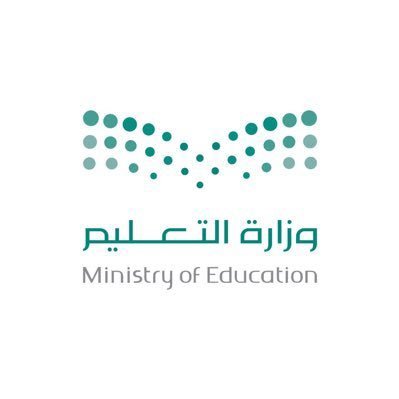 A-Choose the correct answer.B- reorder.1- cook \ you  \ Can \  ?………………………………………………………………………………………….………2- have \ Thay \ a car.……………………………………………….………………………………………………….C-Answer the question.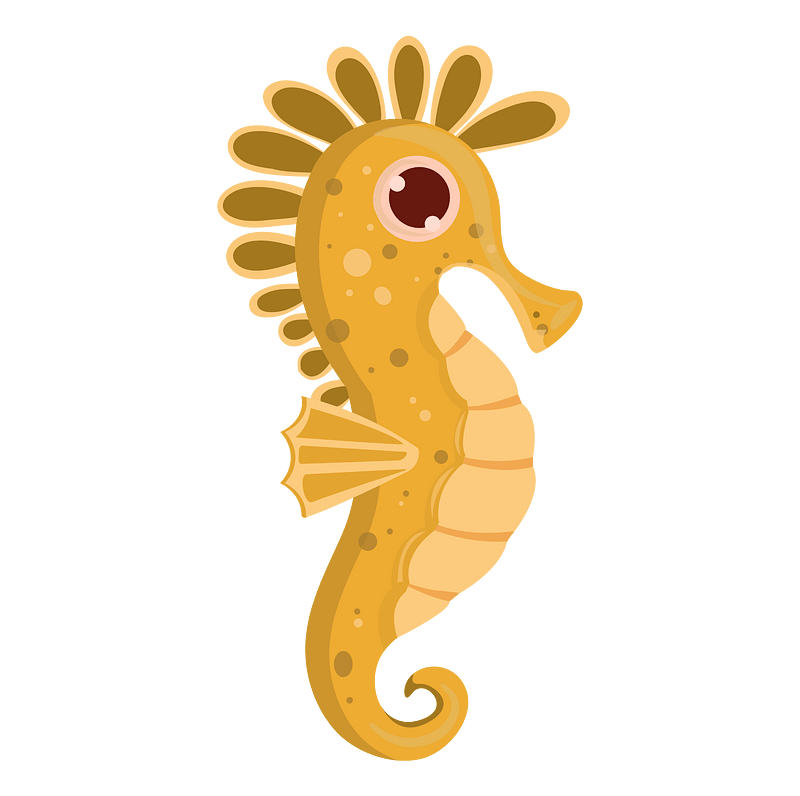 1-what's that ?It's a (  seahorse    -    fish    - sharks  ). 2-What are those?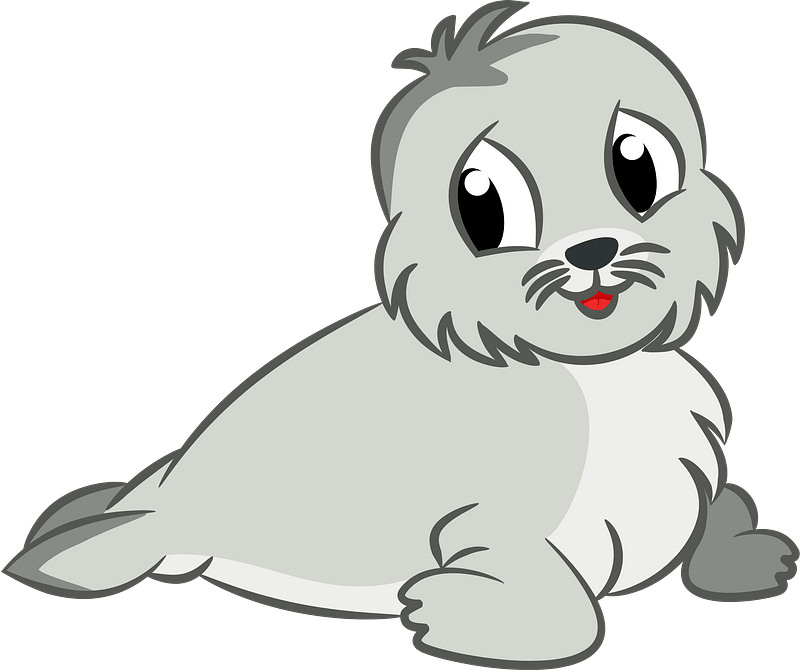 Those are ( crocodile – seagull - baby seals).   3-What‘s that? 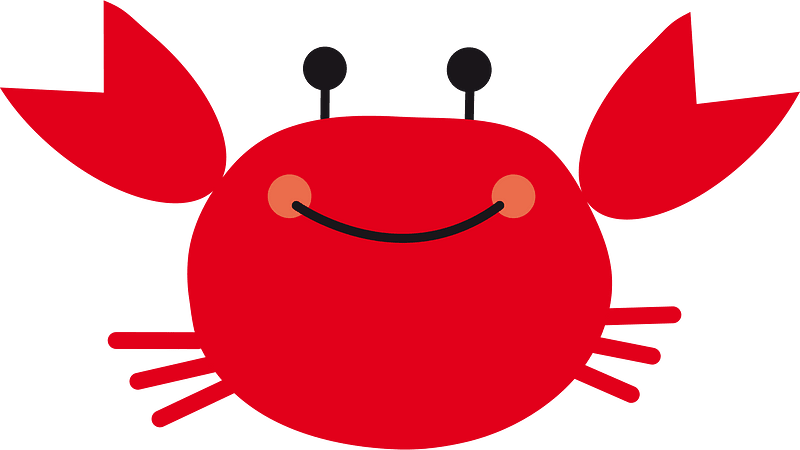 it's a ( squid – crab – squid ). D.MatchE. Write the correct words under each picture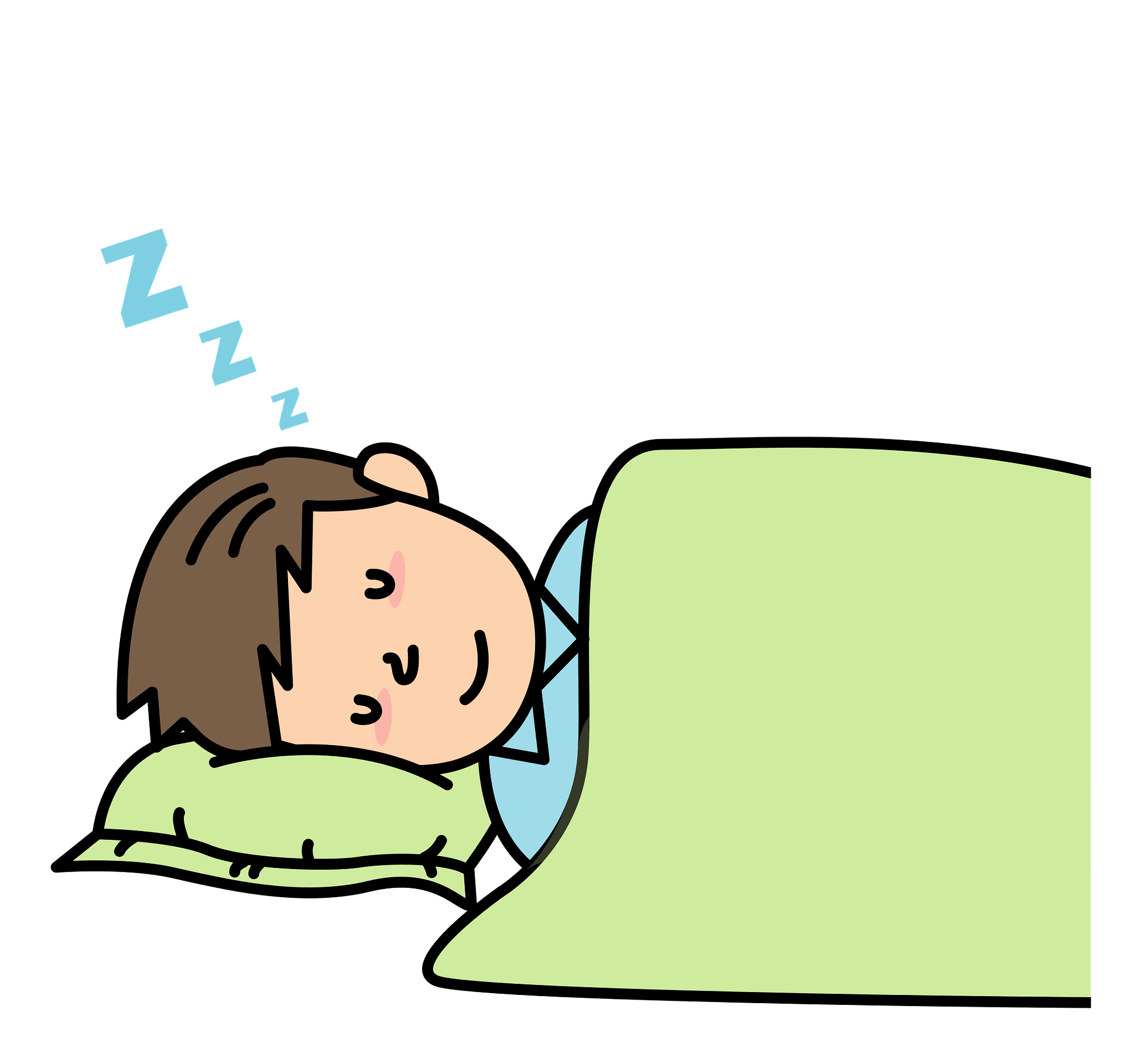 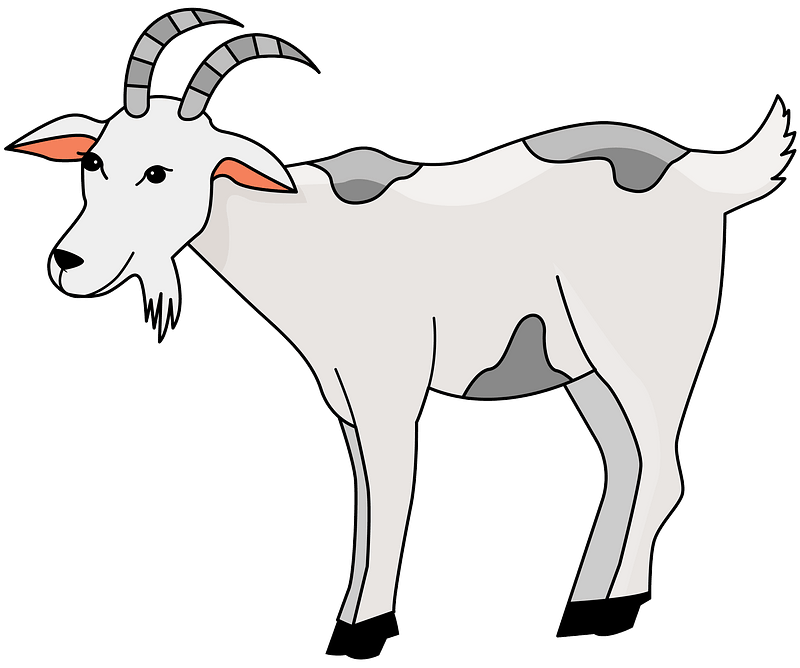 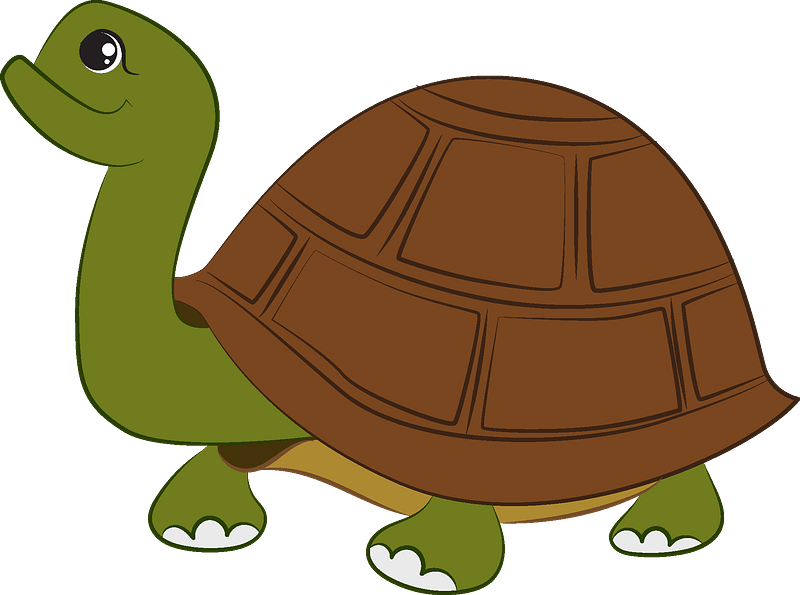 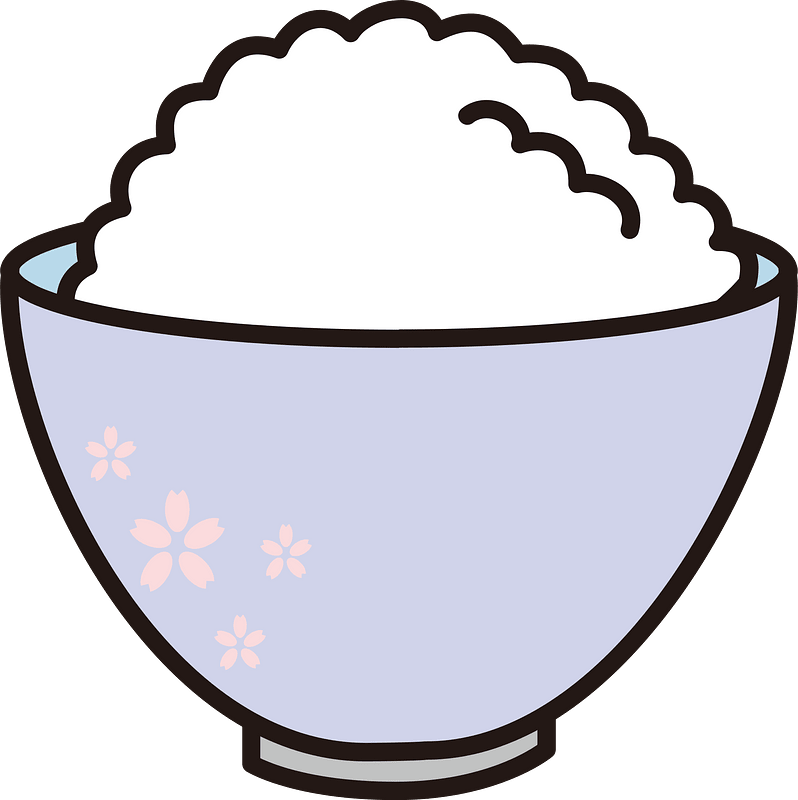 F.Complete the missing letters. 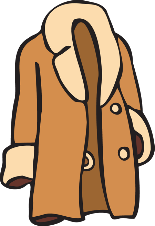 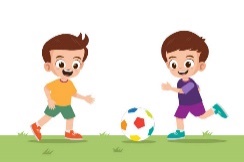 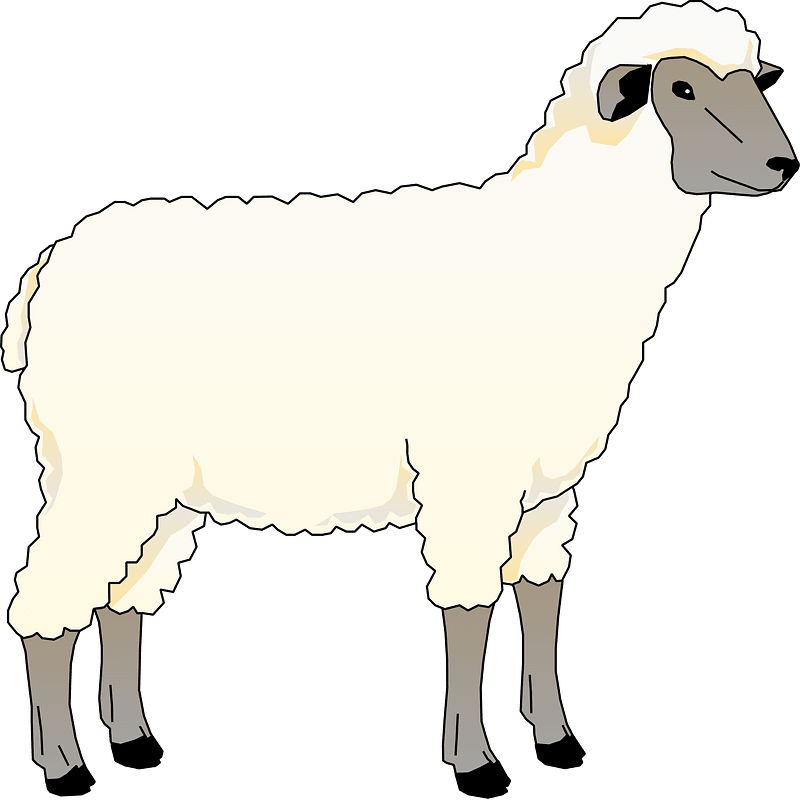 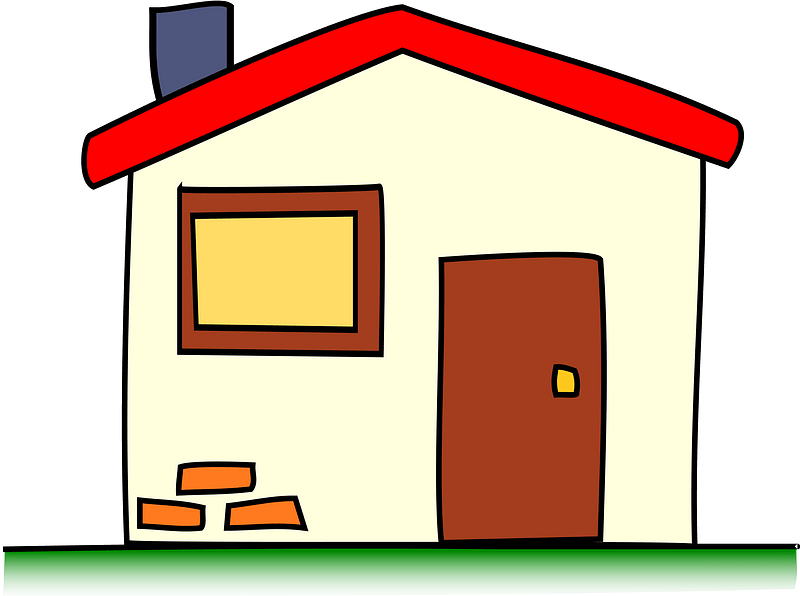 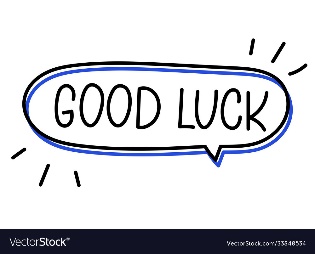 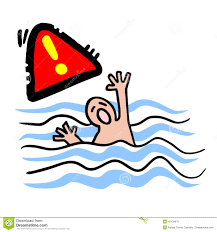 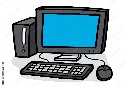 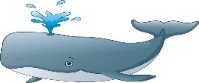 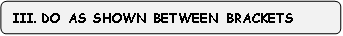 ______________________________________________________________________________________________________________________________________________________________________________________________________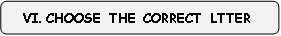 ___________________________________________________________________________________________________________________________________________________________________________________________________________________________________            Good luck    _________________________________________________________________________________________________________________________________________________________________________________________________________________________________________________________________________________________________________________________________________________________________________________________________________________________________________________________________________________________________________________________________________________________________________________________________________________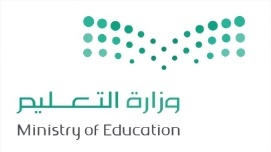 I. CHOOSE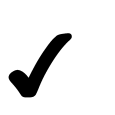 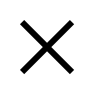 II. CHOOSE (      ) TRUE OR (      ) FALSEIII. MATCEIV. FILL IN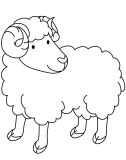 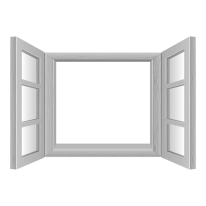 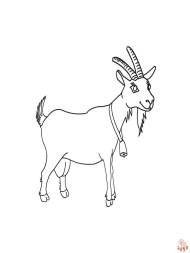 1- wind__w             2- she__p           3- go__t V. WRITEI live in Saudi Arabia 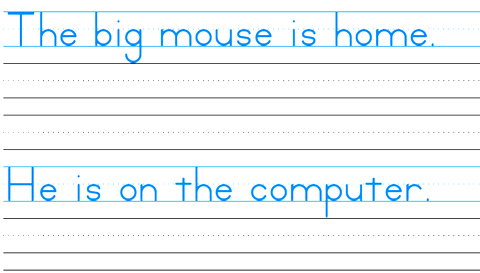 5hermyhisThis is our little brother. ……..name is Ahmad.1sheImineWhose shoes are these?   - They're …………..2hasarehaveHe …………. a new bag.3cutestcutercuteA dolphin is ………………………...4slowestslowerslowA snail is the ……………………5233Nice to meet you, too .What's your name?1I live in Jeddah.Nice to meet you .2My name is Ali.Where do you live?3443المملكة العربية السعودية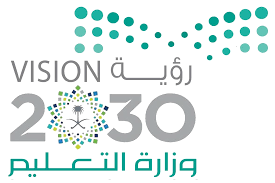 اسم الطالب/ ......................................وزارة التعليماسم الطالب/ ......................................إدارة التعليم بمنطقةالمادة : انجليزي    مكتب التعليمالزمن : مدرسة : الصف :                                    فصل (     )                        / 20    اختبار الفترة   للفصل الأول - للعام الدراسي 1445– لغة انجليزية –– للصف ...................         اختبار الفترة   للفصل الأول - للعام الدراسي 1445– لغة انجليزية –– للصف ...................         اختبار الفترة   للفصل الأول - للعام الدراسي 1445– لغة انجليزية –– للصف ...................         اسم الطالب / هـ                                                                                      الفصل / اسم الطالب / هـ                                                                                      الفصل / اسم الطالب / هـ                                                                                      الفصل / 1 –  What is that?  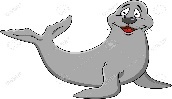            A .  It's a seahorse.                               B .   It's a seal.              2 – where do you live ?            A. I like some juice.                                B.  I live in Riyadh    .  3 – What is your name ?             A .  I am 13  .                                         B.   My name is Nora   . 4 – Which of the following is a sea animal ? A .  seahorse  .                                        B.   horse   .                         33____________________________________________________________________________ 1– to - nice – you – meet  .         ( rearrange ) wherewhosewhowho 2- ______ skirt is this?  It's mine.   ( choose ) slowscaryscaryfast  3. Seahorse is ___________ .        ( choose)  2yourmyhis1 –  I am a teacher ,  _____ name is Nora  .  hasasis. As fast ___  a  dolphin .25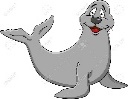 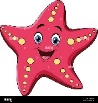 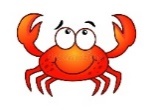 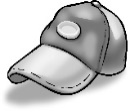 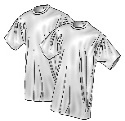 4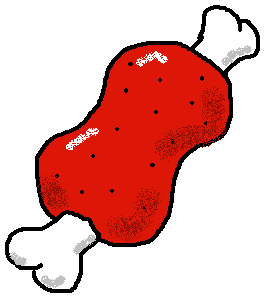 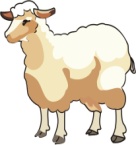 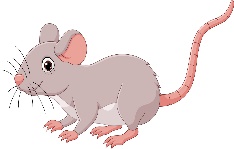 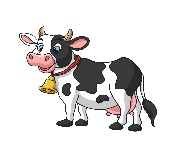 m_ _tsh_ _ pm_ _sec_ _ المملكة العربية السعوديةاسم الطالب/ ......................................وزارة التعليماسم الطالب/ ......................................إدارة التعليم بمنطقةالمادة : انجليزي    مكتب التعليمالزمن : مدرسة : الصف :                                    فصل (     )                  / 20    اختبار الفترة   للفصل الأول - للعام الدراسي 1445– لغة انجليزية –– للصف ...................اختبار الفترة   للفصل الأول - للعام الدراسي 1445– لغة انجليزية –– للصف ...................اختبار الفترة   للفصل الأول - للعام الدراسي 1445– لغة انجليزية –– للصف ...................1 – How old are you ?           A .  I am 11 years old .                    B .   I am fine .        2 – where do you live ?         A. I like some juice.                        B.  I live in Riyadh    .  3 – What is your name ?          A .  I am 13  .                           B.   My name is Ali   .64yourmyhis 1 –  I am a teache ,  _____ name is  .  havehasis 2. I  _____  a  box                        8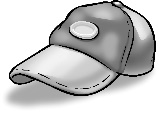 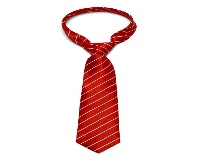 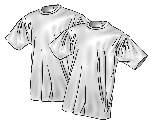 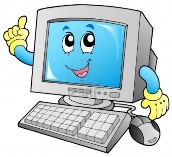 --------------------------------------8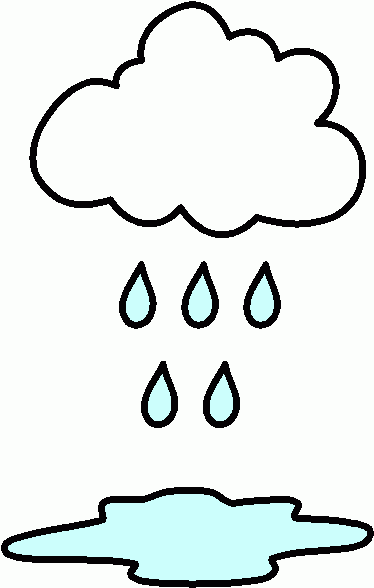 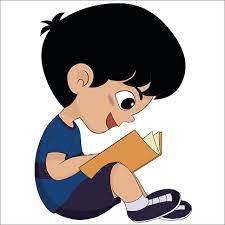 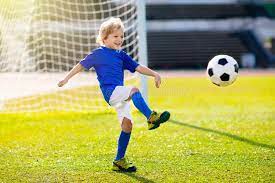 r_ _nr_ _dsh_ _ ppl_ _1- What is your name?         A- I am elven years old.                     B- My name is Salem. 2- How are you ?                    B- Nice to meet you.          A- I am fine. Thank you. 3- How old are you?          A- I am elven years old.                      B- I live in Jeddah. 4- Where do you live?        A- I live in Jeddah.                               B- I am elven years old. 5- Nice to meet you.         A- I am fine. Thank you.                     B- Nice to meet you too. 1- A seahorse is slow.   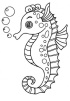 2- Sharks are scary.   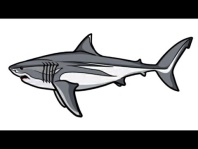 3- A starfish is big.   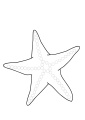 4- Whales are faster than a dolphin.   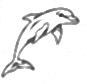 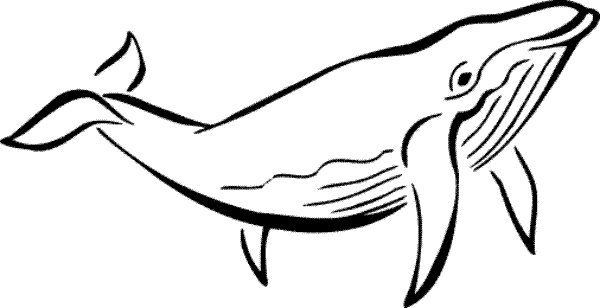 5- A baby seal is the cutest.   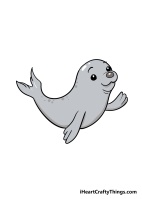 1- I have a bicycle.   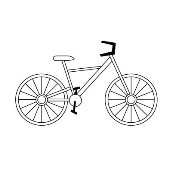 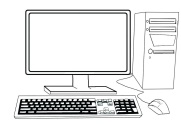 2- He has a pen.   3- This is a computer. 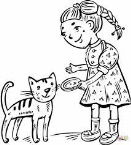 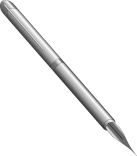 4- They are playing . 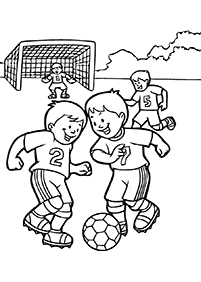 5- She has a cat.   